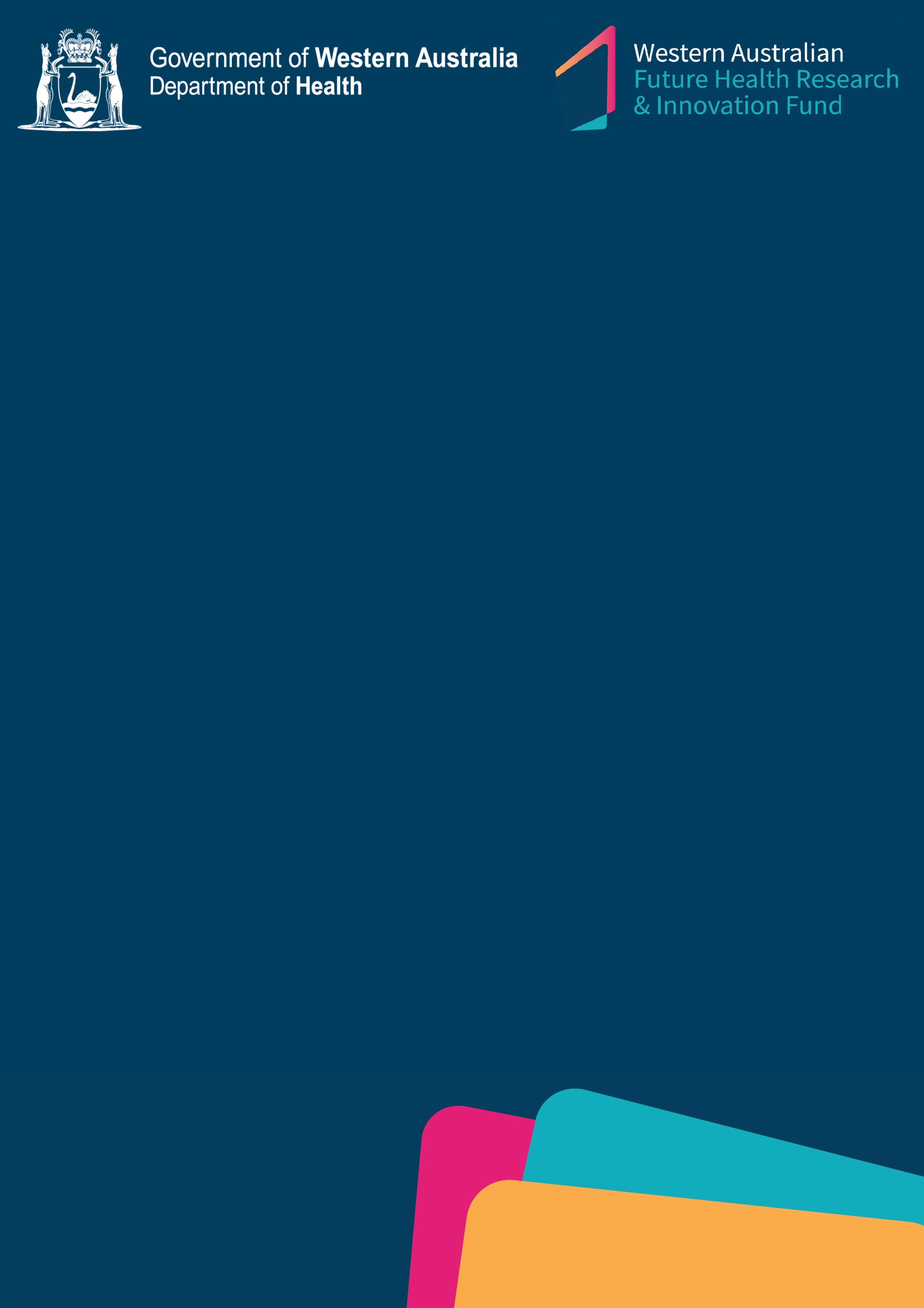 FHRI Focus Grants: COVID-19InfrastructureApplication FormClosing Date: 1.00pm, Friday 16 October 2020fhrifund.health.wa.gov.auContentsApplication Instructions	iApplication Form	1Section 1:  Proposed Project	1Section 2:  Project Team	3Section 3:  Significance of the Proposal (20%)	5Section 4:  Potential Impact (20%)	6Section 5:  Procurement and Implementation Plan (40%)	7Section 6:  Feasibility (20%)	9Section 7:  Budget	10Section 8:  Justification of Budget	13Section 9:  Certification by Project Team	14Section 10:  Certification by Finance Officer/ Business Manager or equivalent	15Section 11:  Certification by Head of Department or equivalent	16Section 12:  Certification by Grant Administration Officer or equivalent	17Section 13:  Cited References	18Section 14:  Check List	19Application InstructionsApplications are invited in accordance with the conditions described in the FHRI Focus Grants: COVID-19 Guidelines and Conditions which are available at the Western Australian Future Health Research and Innovation Fund website.Queries regarding the application process should be directed by email to the Research and Innovation Office, WA Department of Health.The Application Form must be typed in Arial font 11 point or larger.Do not submit the Application Instructions page with the Application Form. Applicants are asked to submit their proposals through the administering institution’s grant administration office and are responsible to check for internal deadlines.All required administrative sign-offs and approvals must be provided at the time of submission. These will include the signing of relevant sections by each team member, Heads of Departments (or equivalent) that are contributing resources or data relevant to the project, Business Manager, and the administering institution’s grant administration officer. Electronic signatures are acceptable. The onus is on the Project Lead to ensure approval to use an electronic signature has been obtained.Acknowledgment of receipt of application will be provided via e-mail to the grant administration office within 2 working days of the closing date.The application is to be emailed to the Research and Innovation Office as a single Adobe Acrobat PDF or Microsoft Word file, not exceeding 2MBs, including CVs and quotations. The application and email subject line should be titled as follows: Project Lead SURNAME First name – FHRI FG:COVID-19 Infrastructuree.g. SMITH John – FHRI FG:COVID-19 InfrastructureFHRI Focus Grants: COVID-19InfrastructureApplication FormThis should be the first page of the submitted applicationSection 1:  Proposed ProjectSection 2:  Project Team
(i)	Project Lead (all correspondence will be sent to this person)
(ii)	Other Project Team Members In addition to the Project Lead listed above, please provide details for other key team members involved in the project.  Additional tables can be inserted as required.Section 3:  Significance of the Proposal (20%)Describe the relevance and significance of the proposed infrastructure in relation to COVID-19 research and innovation in WA.Describe the issue and/or gap that will be addressed by the proposal.Describe in detail the anticipated contribution of the proposal and expected benefits to the WA research and/or innovation community. Describe how this infrastructure may have broader application beyond the context of COVID-19.Maximum TWO pages (i) (ii)(iii)(iv)Section 4:  Potential Impact (20%)Describe how the proposed infrastructure will: build WA research capability, drive research collaborations and accelerate the generation of research outcomes; and/or enable the development, demonstration and delivery of new products, services or processes.Describe the measures that will be put in place to ensure the proposed infrastructure will be used across disciplines and institutions. (Maximum TWO pages)(i) (ii) Section 5:  Procurement and Implementation Plan (40%)Include here:Aims and objectives*.Procurement and implementation plan, including methodology.List all approvals that will be required before the project can proceed.Milestones against the project’s timeline. Noting that the timeline should include an allocation of time for the approvals, employment of staff, data collection, analysis and report writing, and that the project must be completed within 24 months.* Ensure objectives are specific, measurable, attainable, relevant and time-bound. (Maximum FOUR pages) (i) 	Aims and Objectives(ii) 	Procurement and implementation plan (including methodology)(ii) 	Approvals(iii)	Milestones against timelineConsider required approvals, creation of positions, data collection, analysis and report writing. Insert additional rows as required.Section 6:  Feasibility (20%)Describe how the knowledge, expertise and experience of the Project Lead and team members will assist in achieving the aims of the project.Describe how collaboration with policy/practice and industry partners will contribute to the outcomes of this project.Describe access to technical resources, infrastructure, equipment and facilities and additional support personnel (if necessary) for the project.Explain if the proposed infrastructure requires an ongoing funding source following implementation. If so, provide a proposed plan for a sustainable funding strategy for future years.To further demonstrate the capacity of the team and its suitability to conduct the project, insert the Curriculum Vitae of the Project Lead and each Team Member (maximum 2 pages per CV).(Maximum of TWO pages)(i) (ii)(iii)(iv)Section 7:  Budget This section should be completed in accordance with the following:All items considered essential to the initiative will be funded if successful (written quotations must be provided). Equipment will become the property of the administering institution.Salary level and industrial award and agreement should be listed for each position (indicate if new or existing position). Salary scales should be confirmed by relevant officer (i.e. Business Managers).Salary on-costs must be separately identified and justified and a maximum of 30% can be claimed.Salary on-costs include payroll tax, superannuation, leave loading, workers' compensation and insurance payments. For WA public health system applicants, salary on-costs should be calculated at the recommended level outlined in the Financial Management Manual.Requests for travel funds will not be approved unless the travel is specifically required to undertake the project.Where applicable, other sources of funding and in-kind support should be included in the budget.  Applicants should note that it is important to calculate budgets accurately, as requests for additional funding will not be approved. Costs must be verified by the administering institution’s Finance Officer or Business Manager at Section 10.Section 8:  Justification of BudgetDescribe and justify each section of the budget request.  Provide details regarding in-kind support and other sources of funding.(Maximum ONE page)(i) (ii) Section 9:  Certification by Project TeamI declare that I have agreed to take part in the project proposed in this application.I declare that the information supplied by me on this form is complete, true and correct in every particular.I agree to abide by the FHRI Focus Grants: COVID-19 Guidelines and Conditions.I have discussed the likely impact of the project on other relevant departments and support services and this project is acceptable to them.I declare that this application will be submitted to the administering institution’s grant administration office.I agree to obtain the relevant approvals and agreements before commencement of the project.I understand and agree that no further claim will be made on the Department of Health to cover any over-expenditure of budget or any costs beyond the project.I declare that I have no outstanding reporting obligations for any other RIO funding programs.Project LeadTeam member 1Team member 2Team member 3Note:  If more than three Team members, please insert additional tables as required.Section 10:  Certification by Finance Officer/ Business Manager or equivalentI certify that:The budgeted costs in this Application Form for ________________________ (Project Lead) are true and correct and reflect the latest costing information available to me.Amounts claimed are exclusive of GST.Where different to the Finance Officer or Business Manager named above, please provide contact details for the person responsible for the payment of funds and financial acquittal reporting for this project.Section 11:  Certification by Head of Department or equivalentI certify that:The above project proposed by _____________________________ ______ (Project Lead) is acceptable and appropriate to the School/Centre/Department or Service Unit in the institution and I am prepared to have the project carried out in this area.This area is capable of providing the facilities and services necessary for the efficient conduct of this project.Please include separate Certification by Head of Department pages for each department and institution where resources are being obtained and/or data accessed, by providing additional copies of this page.Section 12:  Certification by Grant Administration Officer or equivalentI declare that:The administering institution endorses the application proposed by ___________________________ (Project Lead) and is willing to administer the grant under the conditions specified by the Department of Health in the FHRI Focus Grants: COVID-19 Guidelines and Conditions.The Project Lead has confirmed employment at the administering institution for the proposed period of the project.The Research and Innovation Office, Department of Health will be notified immediately of any changes to the applicant’s eligibility (e.g. employment status) or changes to the information originally provided in this application. Section 13:  Cited References Section 14:  Check ListPrior to submitting the application, the Project Lead should check that they have completed the following requirements: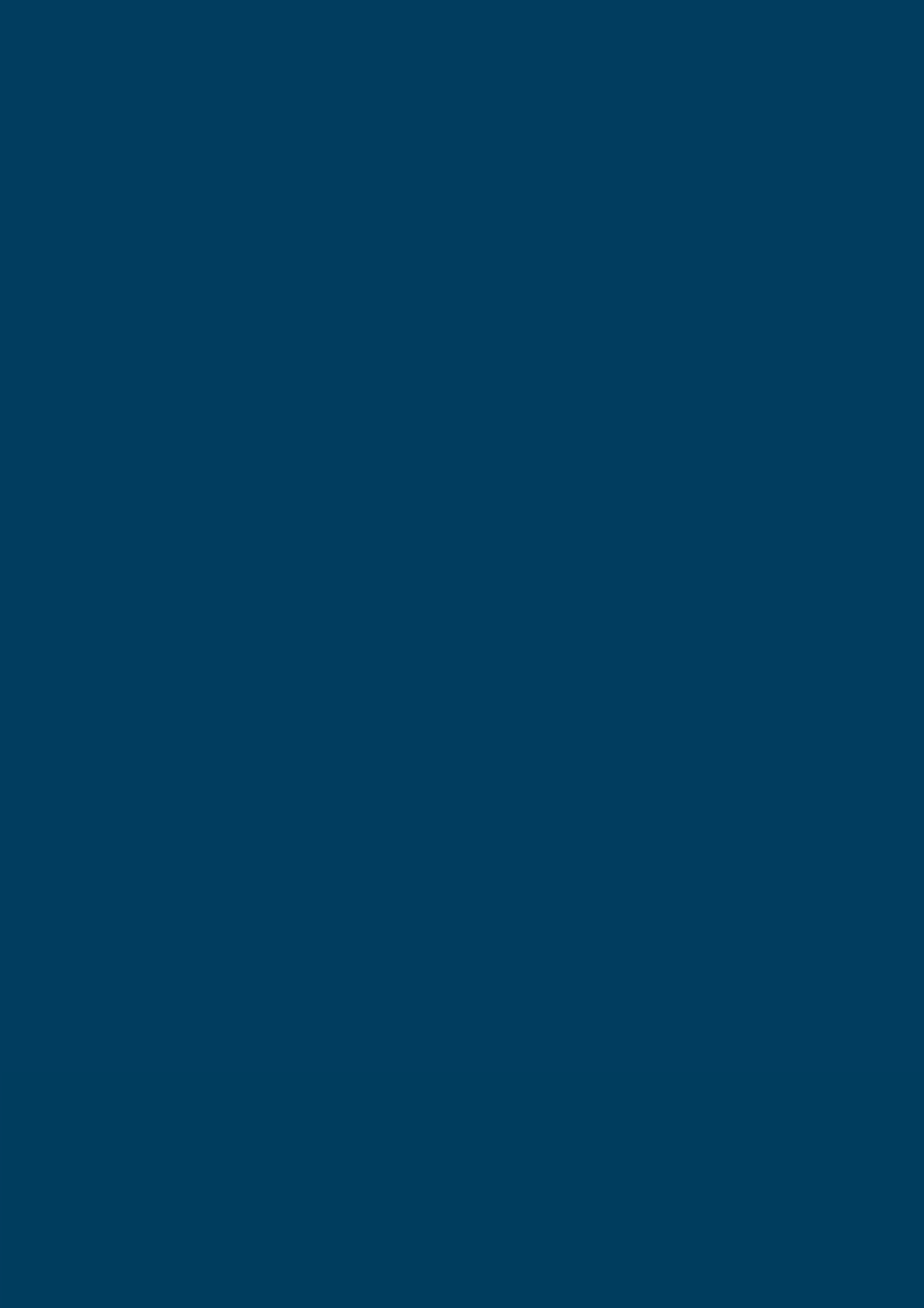 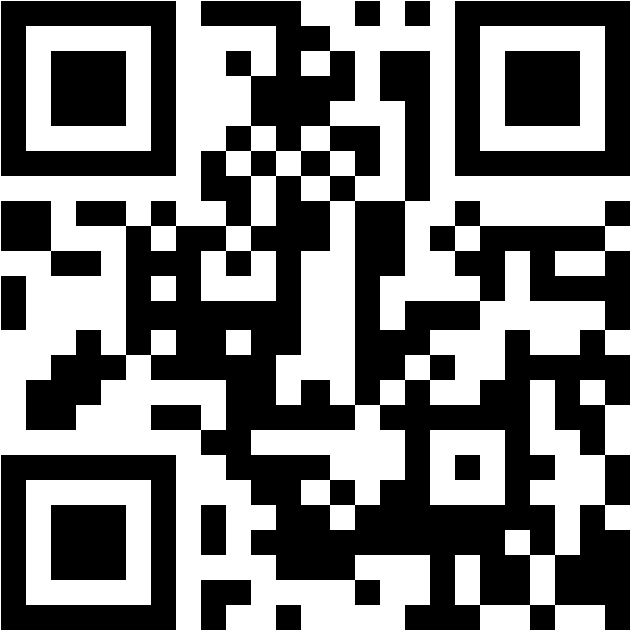 This document can be made available in alternative formats 
on request for a person with a disability.© Department of Health 2020Copyright to this material is vested in the State of Western Australia unless otherwise indicated. Apart from any fair dealing for the purposes of private study, research, criticism or review, as permitted under the provisions of the Copyright Act 1968, no part may be reproduced or re-used for any purposes whatsoever without written permission of the State of Western Australia.Project LeadProject titleAmount requested (ex GST)$Name of administering institution Institution which will receive grant fundsAdministering institution ABNAdministering institution contact officerAdministering institution contact officer email addressFor notificationsTotal time required to complete projectCan be up to 2 yearsPermission granted to provide this application to alternative potential funders following the RIO selection process (if applicable)Yes/NoSubmissions to other funding sources for this projectList the name of the funding agency(s) and the amount(s) requested. Include applications already submitted and planned submissions.Plain language summaryInclude a description of the proposed infrastructure and its implementation, significance and predicted benefits to the WA health and medical research and innovation community in the context of the COVID-19 pandemic.Where a grant is awarded, this summary may be used for publicity purposes.(Maximum 500 words)Title, First Name, SURNAMEAffiliated InstitutionsInstitution where the Project Lead is affiliated other than the administering institutionTelephone number(s)Email addressDiscipline/ ProfessionPosition held and year appointedCitizenship statusAustralian Citizen or Permanent Resident Role in this projectTime contribution to this project (hours/week)Team member 1 – will be the next point of contact after the Project LeadTeam member 1 – will be the next point of contact after the Project LeadTitle, First Name, SURNAMEDiscipline / ProfessionInstitutionTelephone number(s)Email addressRole in this projectTime contribution to this project (hours/week)Team Member 2Team Member 2Title, First Name, SURNAMEDiscipline / ProfessionInstitutionTelephone number(s)Email addressRole in this projectTime contribution to this project (hours/week)Team Member 3Team Member 3Title, First Name, SURNAMEDiscipline / ProfessionInstitutionTelephone number(s)Email addressRole in this projectTime contribution to this project (hours/week)MilestonesTimeline1.2.3.4.5. Mid-Project Progress Report submitted to the Research and Innovation Office6.7.8.9.10. Final Report, Financial Acquittal and Community Stakeholder Brief submitted to the Research and Innovation OfficeBUDGET ITEMAMOUNT REQUESTED($ EXCL GST)AMOUNT REQUESTED($ EXCL GST)AMOUNT REQUESTED($ EXCL GST)AMOUNT REQUESTED($ EXCL GST)AMOUNT REQUESTED($ EXCL GST)AMOUNT REQUESTED($ EXCL GST)Year 1($)Year 2($)TOTAL BUDGET REQUEST($)ADDITIONAL IN-KIND SUPPORT($)ADDITIONAL OTHER SOURCE FUNDING($)TOTAL PROJECT COST($)Personnel specify for each positionPosition 1title new/ existing%FTE salary levelPosition 2title new/ existing%FTE salary levelSalary  on-costsspecify for each positionMaximum of 30%Position 1___% appliedPosition 2 ___% appliedEssential equipmentquotations must be attachedConsumablesProfessional servicesDiagnostic/treatment services e.g. Nuclear Medicine, Pharmacy, Pathology, Radiology, Radiation OncologyIndirect (Infrastructure) costsMaximum of 10%Otherspecify each item TOTALFull NameFull NameSignatureDateFull NameFull NameSignatureDateFull NameFull NameSignatureDateFull NameFull NameSignatureDateTitle, First Name, SURNAMEPositionInstitutionSignatureDateTelephone number(s)Email addressTitle, First Name, SURNAMEPositionInstitutionTelephone number(s)Email addressTitle, First Name, SURNAMEPositionInstitutionSignatureDateTelephone number(s)Email addressTitle, First Name, SURNAMEPositionInstitutionSignatureDateTelephone number(s)Email address1.Removed the Application Instructions pages from the Application Form for electronic submission.2.Identified all relevant approvals or agreements that are required.3.Attached abridged CVs of the Project Lead and each Team Member (maximum 2 pages).4.Signed the Application Form, and obtained the signature of each Team Member.5.Obtained certification by the Business Manager, Finance Officer or equivalent that the budget costs have been reviewed and areCorrect.6.Obtained certification from the Head of School, Director or Head of Unit/Institution for each institution involved in the project.7.Obtained certification by the Grant Administration Officer or equivalent at the nominated administering institution.8.Emailed the completed application (including CVs and quotes) in ONE PDF or Microsoft Word file (maximum 2MB) by the closing date to:Research and Innovation Office 